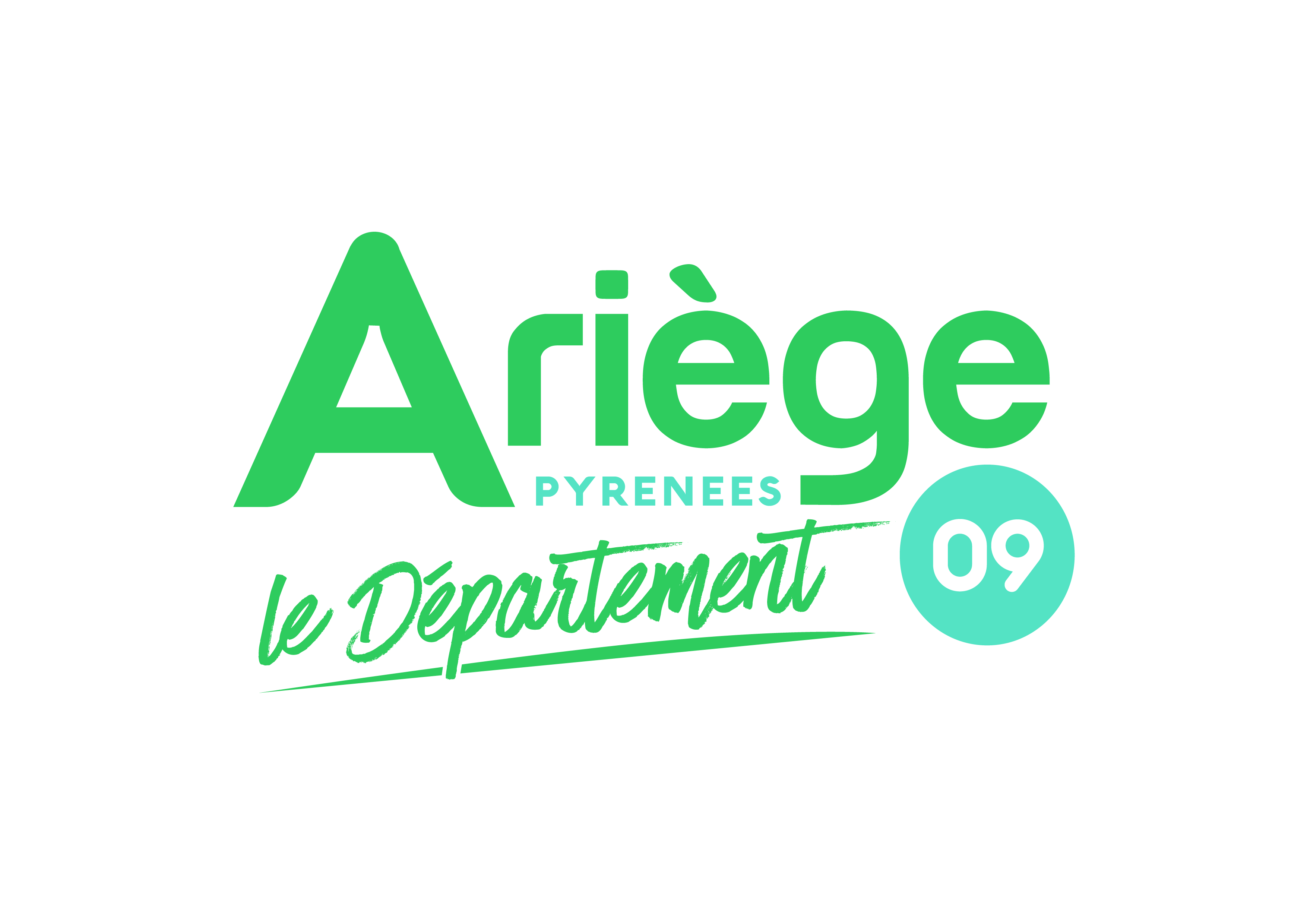 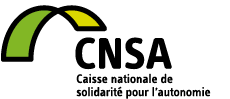 CONFERENCE DES FINANCEURS DE L’ARIEGELoi du 28 décembre 2015relative à l’adaptation de la société au vieillissementProgramme Départementalde la prévention de la perte d’autonomieAPPEL A CANDIDATURES 2017Dossier de Candidature SimplifiéCet appel à candidatures s’inscrit dans la limite des crédits disponibles annuels au titre de la conférence des financeurs.Vous  trouverez  dans  ce  document  tout  ce  dont  vous  avez  besoin  pour  établir  votre candidature :Des informations pratiques présentant le document à remplir et le circuit suivi par votre dossierLa liste des pièces à joindre au document rempliLe dossier de candidature à compléterUne attestation sur l’honneur à remplirUn certificat d’engagement à remplirUne attestation de réalisation à conserver et à retourner à la fin du projetCe dossier peut être téléchargé à partir du site internet du Conseil Départemental en suivant le lien suivant : ariege.frde l’ARS en suivant le lien suivant : https://www.occitanie.ars.sante.frINFORMATIONS PRATIQUESEnvoi du dossierDate limite de réception des dossiers de candidature : Le mercredi 17 mai 2017 (Cachet de la poste faisant foi)Les dossiers doivent être remis en deux exemplaires, à compter de la date de publication du présent appel à candidaturesLes dossiers réputés complets seront présentés en réunion de la Conférence des financeurs de la perte d’autonomie de l’Ariège.Le dossier dûment complété est à envoyer par voie électronique ou postale, sous la référence :Appel à candidatures conférence des financeurs de l’Ariège :Par mail, joindre uniquement le dossier de candidature complété, aux adresses suivantes :cfppa.ads@ariege.frars-oc-dd09-direction@ars.sante.frPar courrier, en deux exemplaires : le dossier de candidature complété et les pièces à joindre à l’adresse suivante :Hôtel du Département de l’AriègeADS-DAA5-7 rue du Cap de la Ville09000 FOIXREGLEMENT DE L’APPEL A CANDIDATURESCONTEXTE ET OBJECTIFS DE L’APPEL A CANDIDATURES :La prévention de la perte d’autonomie et le maintien à domicile des  personnes  âgées constituent une priorité de la loi relative à l’Adaptation de la Société au Vieillissement (ASV) dans le contexte actuel de vieillissement démographique. Aussi, les actions menées par le Département de l’Ariège au niveau du secteur s’inscrivent dans une démarche de prévention déjà affirmée avec la mise en œuvre de la loi Santé mais aussi de la loi NOTRe.La loi ASV prévoit la mise en place, dans chaque département, d'une « Conférence des financeurs de la prévention de la perte d'autonomie des personnes âgées ». Le dispositif favorise la participation la plus large possible des différents partenaires et acteurs du territoire, publics et privés, concourant au développement de missions ou d’actions en faveur de la prévention La conférence des financeurs rassemble, au niveau local, les financeurs de la perte d’autonomie :le Conseil départemental de l’Ariège en sa qualité de pilote de l’action sociale et de la politique gérontologique, et  assurant la présidence de la conférence des financeurs.l’Agence Régionale de Santé au titre de ses compétences et assurant la Vice-présidence de la conférence des financeurs.l’Etat au titre de ses compétences, à travers la Direction Départementale des Territoires (DDT) de l’Agence Nationale de l’amélioration de l’Habitat (ANAH) - La Caisse primaire d’assurance maladie (CPAM) au titre de leur offre commune inter-régime pour la prévention et la préservation de l’autonomiela CARSATla Mutualité Sociale Agricole (MSA) Midi-Pyrénées SudLe Régime Social des Indépendants (RSI) Midi-Pyrénéesla Mutualité Française Occitanieles EPCIles fédérations des institutions de retraite complémentaire AGIRC-ARCCO Ariège ExpansionEn tant qu’instance de coordination institutionnelle, la conférence départementale des financeurs a pour mission de définir un programme coordonné de financement des actions individuelles et collectives de prévention de la perte d’autonomie, en complément des prestations légales ou réglementaires. Elle fédère les acteurs du secteur sur des actions et des stratégies partagées au service de la construction de réponses plus lisibles et cohérentes pour les personnes âgées et porte notamment sur :l’attribution d’un forfait autonomie attribué via un contrat pluriannuel d’objectifs et de moyens (CPOM) par le conseil départemental aux résidences autonomie (nouvelle dénomination foyers logements) ;la coordination et l’appui actions de prévention mises en œuvre par les services d’aide et d’accompagnement à domicile (SAAD) et les services polyvalents d’aide et de soins à domicile (SPASAD) ;le soutien aux proches aidants ;le développement d’autres actions collectives ou individuelles de prévention.À cet effet et dans le cadre de la préfiguration, un diagnostic des besoins des personnes âgées de 60 ans et plus résidant sur le territoire départemental ainsi qu’un recensement des initiatives locales ont été établis. Ils ont donné lieu au programme départemental de prévention dont les axes fondent le lancement de l’appel à candidatures du Département de l’Ariège.L’objet de cet appel à candidatures est de faire émerger et de soutenir des actions de prévention de la perte d’autonomie permettant de diversifier les modalités de réponses aux besoins repérés.THEMATIQUES SOUTENUESVoir le descriptif détaillé des thématiques en annexe.Favoriser  l’émergence  d’un  nouveau  projet  de  vie  Suivre régulièrement ce projet de viePromouvoir une alimentation favorable à la santé des personnes âgéesDévelopper et mettre en place des activités physiques adaptéesDévelopper et mettre en place des actions de stimulations physiques et cognitivesRepérer les fragilités et sensibiliser à la nécessité d’un environnement favorableAdopter des mesures en faveur de la santé des aidantsPrévenir et repérer les risques de rupturesMaintenir et créer du lien socialIdentifier l’offre et communiquer sur les besoins de la PAAdapter et améliorer l’habitatRetarder l’entrée dans la dépendance ou stabiliser le degré de dépendance par des actions correctives et coordonnéesLutter contre la sédentarité et conforter le maintien à domicile Accompagner les nouvelles technologiesAccompagner le développement des parcours de viePromouvoir des actions de coordination des acteurs de proximitéMise en place d’outils de communicationOrganiser des formations adaptéesCRITERES D’ELIGIBILITEPorteurs de projets éligibles :Toute personne morale peut déposer un projet, quel que soit son statut. Une attention privilégiée sera portée aux projets partenariaux mobilisant plusieurs acteurs et mettant en évidence une mutualisation de compétences.Les candidats devront faire valoir des appuis partenariaux locaux (participation au projet et/ou cofinancement) accréditant de l’intérêt collectif du projet.Les demandes de financement ne pourront pas concerner des actions à visée commerciale.Conditions d’éligibilité :Avoir une existence juridique.Etre en capacité de soutenir économiquement et financièrement le projet proposé.Motiver le projet/action pour lequel (laquelle) le financement est sollicité et joindre le(s) devis estimatif(s) clair(s) et détaillé(s).RAPPELSLes candidats s’engagent à ne communiquer que des informations exactes, réelles et sincères.La recevabilité du dossier de candidature ne vaut pas engagement du Conseil Départemental de l’Ariège pour l’octroi de financement au titre de la conférence des financeurs. Toute décision de participation financière de la collectivité est prise par la conférence des financeurs de l’Ariège.La conférence des financeurs soutient des dépenses de projets ponctuelles, limitées dans le temps et qui ne doivent pas se confondre avec une subvention de fonctionnement.De plus, les financements de la CNSA ne doivent pas entraîner ou compenser le désengagement de partenaires antérieurement engagés et favoriser des effets de substitution.Attention : Ne pourront pas bénéficier d’une participation financière de la CNSA, au titre de la conférence des financeurs, les actions relevant  du champ d’une autre section du budget de la Caisse (fonctionnement des établissements ou services sociaux ou médico-sociaux pour personnes âgées ou handicapées ; aides directes aux personnes ; renforcement de la professionnalisation…).Par ailleurs, les projets de prévention relatifs à l’accès aux équipements et aides techniques individuelles favorisant le maintien à domicile,  notamment par la promotion de modes innovants d’achat et de mise à disposition, ainsi que les actions collectives de prévention, doivent bénéficier pour au moins 40% des montants accordés à des personnes âgées de 60 ans et plus, non titulaires de l’APA.EXAMEN ET SELECTION DES DOSSIERSDès réception du dossier papier ou électronique un accusé de réception de dépôt de candidature vous sera envoyé par mail.Les dossiers reçus feront l’objet d’une présélection matérielle : les candidats devront présenter des dossiers complets au sein desquels l’ensemble des items devront être renseignés, faute de quoi ils ne pourront faire l’objet d’une instruction sur le fond.Les dossiers présélectionnés seront auditionnés par le comité technique et soumis à validation lors des réunions de conférence des financeurs dont les membres étudieront la demande (analyse de la pertinence des projets et de la cohérence du budget), et détermineront le cas échéant le montant de la participation financière attribuée aux projets retenus.Le nombre de projets retenus tiendra compte de l’enveloppe financière globale affectée à l’appel à projets.La décision vous sera communiquée par voie postale dans les meilleurs délais.L’attribution de la participation financière sera formalisée par une convention entre le représentant de la conférence des financeurs, Monsieur le Président du Conseil Départemental de l’Ariège, ou par délégation ses représentants, et l’organisme porteur de projet. Elle précise les actions/projets, leur durée, leur montant, les modalités de versement de la participation financière de la conférence des financeurs et les modalités d’évaluation des projets/actions.Sous réserve de la disponibilité des crédits versés par la CNSA au Conseil Départemental, la participation financière de la conférence des financeurs est versée dans les conditions suivantes :un acompte de 50% du montant total du financement de l’action est versé au plus tard un mois après la date de la signature de la convention.Le solde du montant de la subvention est attribué après réception, évaluation et validation du bilan qualitatif et quantitatif de l'action et du compte-rendu financier de mise en œuvre de l’action.NB : Les actions ou projets achevés lors de la présentation du dossier ne peuvent pas faire l’objet d’un financement rétroactif.PIECES A JOINDRE A VOTRE DOSSIERMerci de joindre au présent dossier de candidature simplifié dûment complété les pièces complémentaires suivantes :Délégation de signature le cas échéantRelevé d’identité bancaire ou postalDevis établi par l’organisme détaillant le programme et les dates prévisionnelles des interventions Copie des derniers statuts déposés ou approuvés datés et signésPhotocopie du récépissé de déclaration de l’association à la Préfecture le cas échéantCompte de résultat du dernier exercice clôturé daté, tamponné et signéExtrait K-bis, le cas échéantToutes les pièces demandées font partie intégrante du dossier de candidature. Veuillez les transmettre dûment remplies, datées et signées afin que votre dossier soit considéré complet.Tout dossier incomplet sera reconnu irrecevable.Les décisions de la Conférences des Financeurs ne peuvent en aucun cas faire l’objet d’un recours.En cas de demandes de financements au titre de plusieurs actions, les partenaires sont invités à retourner un dossier pour chacune des actions sollicitées.Nom : Sigle :Statut juridique :  Adresse du siège social :Code postal : Commune : Téléphone : Télécopie : Courriel :N° SIRET/SIREN : Code NAF (APE) :Adresse de l’antenne, si différente : Code postal : Commune :LE REPRESENTANT LEGAL(Le(a) président(e) ou autre personne désignée par les statuts) Nom :Prénom : Fonction : Téléphone : Courriel :En cas d’absence personne à contacter :LA PERSONNE CHARGEE DU DOSSIERNom : Prénom : Fonction : Téléphone : Courriel :En cas d’absence personne à contacter :Il vous est demandé de donner tous les arguments ou renseignements qui peuvent montrer la validité de votre projet.Vous pouvez au besoin joindre un descriptif plus détaillé des actions envisagées dans une note à part.REFERENCES DE LA FICHE ACTION CONCERNEE (AXE : N° ET INTITULE) :(Voir annexe)DONNEES BUDGETAIRES PAR ACTIONLes candidats doivent présenter un budget prévisionnel de l’action envisagée. Ce budget doit être détaillé, équilibré. Joindre un budget prévisionnel TTC de la totalité du projet ainsi que les devis s’y afférant.*Une subvention de………….euros est sollicitée auprès de la CFPPA, représentant………………% du budget de l’action.ATTESTATION SUR L’HONNEURJe soussigné(e)  (Nom et Prénom), représentant légal (Identification de la structure)Certifie que (Identification de la structure) est en règle au regard de l’ensemble des déclarations sociales et fiscales ainsi que des cotisations et paiements correspondants.Certifie  exactes  et  sincères  les  informations  du  présent  dossier,  notamment  la  mention  de l’ensemble des demandes de subvention introduites auprès d’autres financeurs publics.Demande une participation financière de :	EurosM’engage à  réaliser  le  projet  dans  les  conditions  définies  dans  la  convention notamment, à respecter les obligations ci-dessous :Assurer la publicité de la participation de la CNSA au titre de la conférence des financeurs à l’actionTransmettre au service instructeur les décisions et certificats de versement relatifs aux aides publiques sollicitées.Respecter les dates d’éligibilité des dépenses prévues dans la convention ou l’arrêté portant attribution de la participation financière de la conférence des financeurs de l’Ariège.Respecter les règles d’éligibilité des dépenses. A ce titre ne sont pas inclues dans l’assiette de la subvention les dépenses relatives :aux achats d’équipements amortissables ou de biens immobilisés ;aux frais financiers, bancaires et intérêts d’emprunts ;à la TVA récupérable ;aux emunerations de fonctionnairesTenir une comptabilité séparée ou selon une codification comptable adéquate, voire retenir un système extracomptable par enliassement des pièces justificatives. Le système de suivi adopté doit faire référence à la comptabilité générale de l’organisme.Informer le service instructeur de l’avancement de l’opération ou de l’abandon du projet et ne pas modifier le contenu du projet ou le plan de financement initial sauf accord du serviceDonner suite à toute demande du service instructeur aux fins d’obtenir les pièces ou informations relatives au conventionnement ou à la liquidation de l’aide. Le porteur est informé que le service instructeur procédera à la clôture de son dossier faute de réponse de sa part, cette clôture entraînant la déprogrammation des crédits CNSA agréés.Remettre au service instructeur en vue du paiement, les bilans intermédiaires et les bilans qualitatifs, quantitatifs et financiers finaux selon les modèles transmis et aux dates prévues par la convention. A l’appui de ces bilans, le porteur communiquera en pièces jointes les décisions des cofinanceurs publics qui n’auraient pas été produites antérieurement ainsi que la liste des factures et pièces comptables de valeur probante équivalente justifiant des dépenses déclarées aux bilans correspondants.déclarer des dépenses effectivement encourues, c’est-à-dire correspondant à des paiements exécutés et justifiés par des pièces de dépenses acquittées (factures avec mention portée par le fournisseur, feuilles de salaire…) ou des pièces de valeur probante équivalente. Certaines dépenses peuvent être calculées à partir de clés de répartition préalablement définies selon des critères physiques représentatifs des actions cofinancées par le porteur et dûment justifiées.me soumettre à tout contrôle technique, administratif et financier, sur pièces et/ou sur place, y compris au sein de sa comptabilité, effectué par le service instructeur ou par toute autorité commissionnée par l’autorité de gestion ou par les corps d’inspections et de contrôle nationaux ou communautaires. A cet effet le porteur s’engage à présenter aux agents du contrôle tous documents et pièces établissant la réalité, la régularité et l’éligibilité des dépenses encourues.conserver les pièces justificatives jusqu’à la date limite à  laquelle  sont susceptibles d’intervenir les contrôles soit : 3 ans après la date de fin de la convention.procéder au reversement, partiel ou total des sommes versées, exigé par l’autorité de gestion en cas de non-respect des obligations ci-dessus et notamment, de refus des contrôles, de la non-exécution totale ou partielle de l’opération, de la modification du plan de financement sans autorisation préalable ou de l’utilisation des fonds non conforme à l’objet.Cachet de l’organisme ou raison sociale :Fait pour valoir ce que de droit, A :Date :Nom et signature du responsable juridique de l’organismeLes fausses déclarations sont sanctionnées par les articles 441-1 et suivants du code pénal.CERTIFICAT D’ENGAGEMENT(A fournir au démarrage de l’action)Je soussigné Nom : Prénom : Fonction :Certifie que le projet conduit par :Organisme : Adresse : Code postal : Ville :Dates de début et de fin prévisionnelle du projet qui fait l’objet d’une participation financière de la CNSA dans le cadre de l’appel à projet de la conférence des financeurs de la perte d’autonomie de l’Ariège :Début du projet :	Fin prévisionnelle du projet : Ayant pour objet :Est en cours de réalisation dans les conditions prévues par l’acte de notification de la subvention : Décision du   :	Convention du :Observations (éventuelles modifications sur l’objet, la période ou le lieu de déroulement du projet) : Cachet de l’organisme ou raison sociale :Fait pour valoir ce que de droit :A :Date :Nom et signature du responsable juridique de l’organismeLes fausses déclarations sont sanctionnées par les articles 441-1 et suivants du code pénalATTESTATION DE REALISATION(A fournir à la fin du projet)Je soussigné : Nom : Prénom : Fonction :Certifie que le projet conduit par : Organisme :Adresse : Code postal : Ville :Dates de début et de fin prévisionnelle du projet qui fait l’objet d’une participation financière de la CNSA dans le cadre de l’appel à projet de la conférence des financeurs de la perte d’autonomie de l’Ariège :Début du projet :	Fin prévisionnelle du projet : Ayant pour objet :A été réalisé dans les conditions prévues par l’acte de notification de la subvention : Décision du :	Convention du :Les objectifs suivants ont été atteints :Le compte définitif du projet (ci-joint) en date du                                 fait apparaître :Indiquer et justifier les éventuels écarts entre le budget prévisionnel du projet et les réalisations financières.Les suites envisagées pour ce projet sont les suivantes :Je précise enfin (commentaire libre) : Cachet de l’organisme ou raison sociale :Fait pour valoir ce que de droit : A :Date :Nom et signature du responsable juridique de l’organismeLes fausses déclarations sont sanctionnées par les articles 441-1 et suivants du code pénal.ANNEXEFiche-actionFiche-actionDénomination de l'actionPhrase commençant par un verbe à l'infinitifAxe et numéro de l'actioncf liste proposéeDiagnostic/ ContexteRaisons de la mise en place de l'actionDescriptif de l'action/ObjectifsDescription avec des verbes d'actionTerritoire d'actionDate de mise en œuvre de l'actionPublic cibleet nbre attenduAidants, personnes de 60 ans et plus, dégrès d'autonomie, professionnels..etc.Moyens nécessaires et ressources disponiblesIndiquer les équipements, matériels, locaux utilisés +moyens humains indiqués en ETPMéthodologie et déroulementétapes, calendrier prévisionel…etc.Méthode d'évaluation prévue pour l'action et indicateurs retenusPilote du projetIndiquer le pilote du projetContributeursIndiquer les contributeurs du projet, les partenairesCoût et financement de l'actionCoût total de l'action en € (Faire apparaître les différents financeurs et le montant de leur contribution)Budget de l'action XXXBudget de l'action XXXBudget de l'action XXXBudget de l'action XXXBudget de l'action XXXBudget de l'action XXXBudget de l'action XXXBudget de l'action XXXBudget de l'action XXXBudget de l'action XXXBudget de l'action XXXBudget de l'action XXXBudget de l'action XXXBudget de l'action XXXCHARGESMONTANT EN EUROSPRODUITSMONTANT EN EUROS60 - Achat070 - Vente de produits finis, prestations de services,marchandises70 - Vente de produits finis, prestations de services,marchandises0Achats d'études et de prestations de servicesAchats d'études et de prestations de servicesAchats d'études et de prestations de servicesAchats d'études et de prestations de servicesAchats d'études et de prestations de servicesAchats d'études et de prestations de servicesAchats d'études et de prestations de servicesAchats d'études et de prestations de servicesAchats d'études et de prestations de servicesAchats d'études et de prestations de servicesAchats d'études et de prestations de servicesPrestation de servicesPrestation de servicesAchats non stockés de matières et fournituresAchats non stockés de matières et fournituresAchats non stockés de matières et fournituresAchats non stockés de matières et fournituresAchats non stockés de matières et fournituresAchats non stockés de matières et fournituresdededededeVente de marchandisesVente de marchandisesFournitures non stockables ( eau, éneFournitures non stockables ( eau, éneFournitures non stockables ( eau, éneFournitures non stockables ( eau, éneFournitures non stockables ( eau, éneFournitures non stockables ( eau, éneFournitures non stockables ( eau, éneFournitures non stockables ( eau, éneFournitures non stockables ( eau, énergie)rgie)Produits des activités annexesProduits des activités annexesFourniture d'entretien et de petit équipementAutres fournitures61 - Services extérieurs074- Subventions d’exploitation74- Subventions d’exploitation0Sous traitance généraleConférence des financeurs :Conférence des financeurs :LocationsEntretien et réparationRégion(s):Assurance-Documentation-DiversEtat: (précisez le(s) ministère(s) sollicité(s)Etat: (précisez le(s) ministère(s) sollicité(s)62 - Autres services extérieurs62 - Autres services extérieurs62 - Autres services extérieurs62 - Autres services extérieurs62 - Autres services extérieurs62 - Autres services extérieurs62 - Autres services extérieurs62 - Autres services extérieurs62 - Autres services extérieurs62 - Autres services extérieurs0-Rémunérations intermédiaires et honorairesCommune(s):Commune(s):Publicité, publication-Déplacements, missions-Frais postaux et de télécommunicatiFrais postaux et de télécommunicatiFrais postaux et de télécommunicatiFrais postaux et de télécommunicatiFrais postaux et de télécommunicatiFrais postaux et de télécommunicatiFrais postaux et de télécommunicatiFrais postaux et de télécommunicationsonsonsOrganismes sociaux ( à détailler) :Organismes sociaux ( à détailler) :Services bancaires, autres-63 - Impôts et taxes0-Impôts et taxes sur rémunération,Impôts et taxes sur rémunération,Fonds européensFonds européensAutres impôts et taxesCNASEA (emplois aidés)CNASEA (emplois aidés)64- Charges de personnel0Autres recettes (précisez)Autres recettes (précisez)Rémunération des personnels,-Charges sociales,75 - Autres produits de gestion courante75 - Autres produits de gestion couranteAutres charges de personnelDont cotisationsDont cotisations65- Autres charges de gestio courante65- Autres charges de gestio courante65- Autres charges de gestio courante65- Autres charges de gestio courantennnnnnn76 - Produits financiers76 - Produits financiers66- Charges financières77 - Produits exceptionnels77 - Produits exceptionnels67- Charges exceptionnelles67- Charges exceptionnelles67- Charges exceptionnelles67- Charges exceptionnelles67- Charges exceptionnelles67- Charges exceptionnelles67- Charges exceptionnelles67- Charges exceptionnelles67- Charges exceptionnelles67- Charges exceptionnelles67- Charges exceptionnelles78 – Reprises sur amortissements et provisions78 – Reprises sur amortissements et provisions68- Dotation aux amortissements (provisions pour renouvellement)68- Dotation aux amortissements (provisions pour renouvellement)68- Dotation aux amortissements (provisions pour renouvellement)68- Dotation aux amortissements (provisions pour renouvellement)68- Dotation aux amortissements (provisions pour renouvellement)68- Dotation aux amortissements (provisions pour renouvellement)68- Dotation aux amortissements (provisions pour renouvellement)68- Dotation aux amortissements (provisions pour renouvellement)68- Dotation aux amortissements (provisions pour renouvellement)68- Dotation aux amortissements (provisions pour renouvellement)68- Dotation aux amortissements (provisions pour renouvellement)79 - Transfert de charges79 - Transfert de chargesTOTAL DES CHARGES PREVISIONNELLES0TOTAL DES PRODUITS PREVISIONNELSTOTAL DES PRODUITS PREVISIONNELS086- Emplois des contributions volontaires en nature86- Emplois des contributions volontaires en nature86- Emplois des contributions volontaires en nature86- Emplois des contributions volontaires en nature86- Emplois des contributions volontaires en nature86- Emplois des contributions volontaires en nature86- Emplois des contributions volontaires en nature86- Emplois des contributions volontaires en nature087 - Contributions volontaires en nature87 - Contributions volontaires en natureSecours en natureBénévolatMise à disposition gratuite de biens prestationsMise à disposition gratuite de biens prestationsMise à disposition gratuite de biens prestationsMise à disposition gratuite de biens prestationsMise à disposition gratuite de biens prestationsMise à disposition gratuite de biens prestationsMise à disposition gratuite de biens prestationsetetetetPrestations en naturePrestations en naturePersonnel bénévoleDons en natureDons en natureTOTAL DES CHARGES0TOTAL DES PRODUITSTOTAL DES PRODUITS0LISTE DES AXES ET ACTIONSLISTE DES AXES ET ACTIONSLISTE DES AXES ET ACTIONSAxe 1Préparer le passage de la vie active à la retraiteaction 1Préparer le passage à la retraite : accès aux droits, actions collectives bien vieillirAxe 1Préparer le passage de la vie active à la retraiteaction 2Suivre régulièrement ce projet de vieAxe 2Préserver le capital autonomieaction 1Promouvoir une alimentation favorable à la santé des PAAxe 2Préserver le capital autonomieaction 2Développer et mettre en place des activités physiques adaptéesAxe 2Préserver le capital autonomieaction 3Développer et mettre en place des actions de stimulations physiques et cognitivesAxe 2Préserver le capital autonomieaction 4Repérer les fragilités et sensibiliser à la nécessité d’un environnement favorableAxe 2Préserver le capital autonomieaction 5Adopter des mesures en faveur de la santé des aidantsAxe 3Lutter contre l’isolement et favoriser le lien socialaction 1Prévenir et repérer les risques de ruptureAxe 3Lutter contre l’isolement et favoriser le lien socialaction 2Maintenir et créer du lien socialAxe 3Lutter contre l’isolement et favoriser le lien socialaction 3Identifier l’offre et communiquer sur les besoins des PAAxe 4 Prévenir les pertes d’autonomie évitablesaction 1Adapter et améliorer l’habitatAxe 4 Prévenir les pertes d’autonomie évitablesaction 2Retarder l’entrée dans la dépendance ou stabiliser le degré de dépendance par des actions correctives et coordonnéesAxe 4 Prévenir les pertes d’autonomie évitablesaction 3 Lutter contre la sédentarité et conforter le maintien à domicileAxe 5 Accompagner le développement d’actions concourant à la structuration de l’offre silver eco et à la coordination des acteursaction 1 Accompagner les nouvelles technologiesAxe 5 Accompagner le développement d’actions concourant à la structuration de l’offre silver eco et à la coordination des acteursaction 2 Accompagner le développement des parcours   de vieAxe 5 Accompagner le développement d’actions concourant à la structuration de l’offre silver eco et à la coordination des acteursaction 3 Promouvoir des actions de coordination des acteurs de proximitéAxe 6Former et informeraction 1 Mise en place d’outils de communicationAxe 6Former et informeraction 2 Organiser des formations adaptées